Publicado en Madrid el 05/02/2020 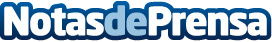 La marca de bolsos Binnari estrena tienda onlineTras más de 30 años en el sector y con presencia en más de un millar de puntos físicos, Binnari da el salto al e-commerce, respaldada por el éxito de sus productosDatos de contacto:Paula Hernández966 50 00 45Nota de prensa publicada en: https://www.notasdeprensa.es/la-marca-de-bolsos-binnari-estrena-tienda Categorias: Nacional Moda Marketing Sociedad E-Commerce http://www.notasdeprensa.es